Рисуем красками по образцуПотребуется:Акварель или гуашькисточки вода (ополаскивать кисточки)А дальше все просто - рисуете вместе с ребенком. Сначала вы показываете, как рисовать. Потом ребенок пытается повторить. Рисуем любой фрукт или овощ.Примеры рисования:"Свекла".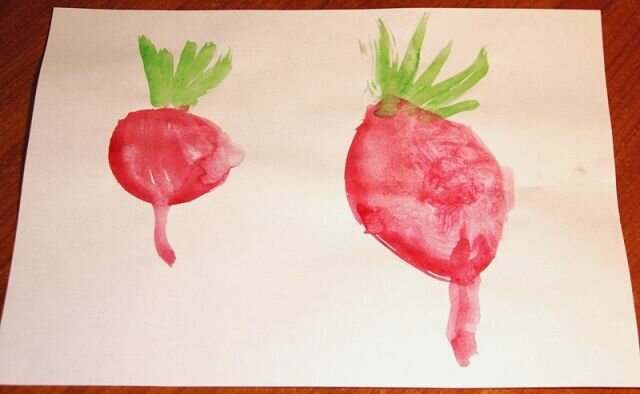 "Морковь". 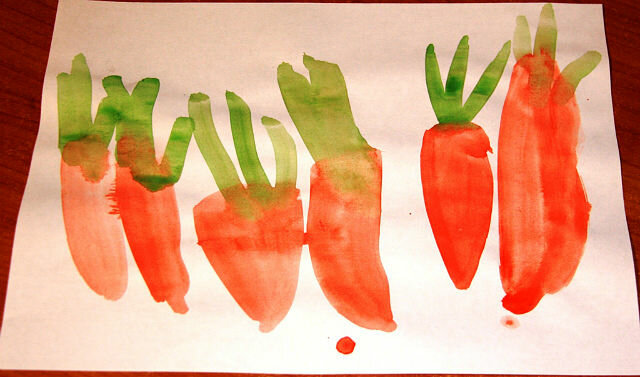 "Репа". 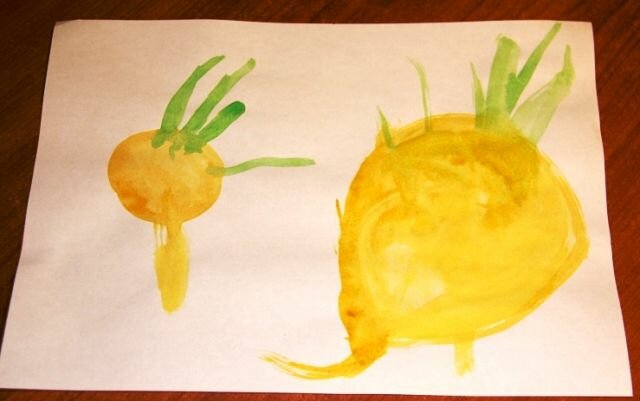 